Lampiran 15Hasil Analisis Statistik DeskriptifFrequenciesHistogramFrequency Table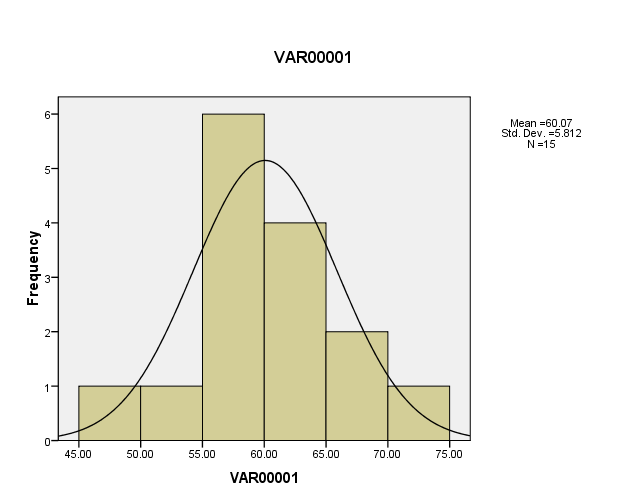 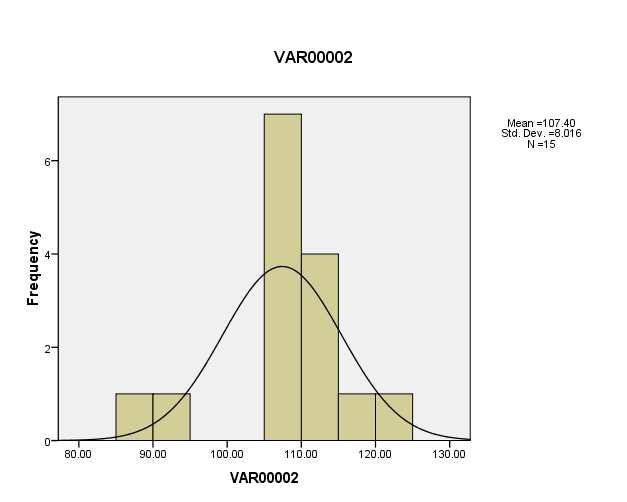 StatisticsStatisticsStatisticsStatisticsVAR00001VAR00002NValid1515NMissing00MeanMean60.0667107.4000Std. Error of MeanStd. Error of Mean1.500692.06974MedianMedian59.0000107.0000ModeMode57.00106.00aStd. DeviationStd. Deviation5.812148.01606VarianceVariance33.78164.257RangeRange24.0031.00MinimumMinimum48.0089.00MaximumMaximum72.00120.00SumSum901.001611.00Percentiles2557.0000105.0000Percentiles5059.0000107.0000Percentiles7564.0000112.0000a. Multiple modes exist. The smallest value is showna. Multiple modes exist. The smallest value is showna. Multiple modes exist. The smallest value is showna. Multiple modes exist. The smallest value is shownVAR00001VAR00001VAR00001VAR00001VAR00001VAR00001FrequencyPercentValid PercentCumulative PercentValid4816.76.76.7Valid5316.76.713.3Valid57320.020.033.3Valid5816.76.740.0Valid59213.313.353.3Valid6016.76.760.0Valid6216.76.766.7Valid6316.76.773.3Valid6416.76.780.0Valid6516.76.786.7Valid6716.76.793.3Valid7216.76.7100.0ValidTotal15100.0100.0VAR00002VAR00002VAR00002VAR00002VAR00002VAR00002FrequencyPercentValid PercentCumulative PercentValid8916.76.76.7Valid9416.76.713.3Valid105213.313.326.7Valid106320.020.046.7Valid10716.76.753.3Valid10816.76.760.0Valid11016.76.766.7Valid112320.020.086.7Valid11916.76.793.3Valid12016.76.7100.0ValidTotal15100.0100.0